АДМИНИСТРАЦИЯ ВЕСЬЕГОНСКОГОМУНИЦИПАЛЬНОГО ОКРУГАТВЕРСКОЙ  ОБЛАСТИП О С Т А Н О В Л Е Н И Ег. Весьегонск07.10.2021	                       						                                           № 431п о с т а н о в л я ю:1. Внести в муниципальную программу Весьегонского муниципального округа Тверской области «Комплексное развитие системы жилищно-коммунальной инфраструктуры Весьегонского муниципального округа Тверской области на 2021-2026 годы», утверждённую постановлением Администрации Весьегонского муниципального округа от 30.12.2020 № 697, следующие изменения:1.1. в паспорте программы первый и второй абзац раздела «Объемы и источники финансирования муниципальной программы по годам ее реализации в разрезе подпрограмм» изложить в следующей редакции:1.2. Включитьп.п.5 Подпункта 2 «Решение задачи 2 «Повышение качества оказываемых услуг организациями коммунального комплекса» Раздела 3.2 «Мероприятия подпрограммы» и изложить его в новой редакции:        «Решение задачи 2 «Повышение качества оказываемых услуг организациями коммунального комплекса» осуществляется посредством следующих мероприятий:      1. ремонт водопроводных и канализационных сетей;      2. строительство и ремонт колодцев на территории Весьегонского округа Тверской области;      3. мероприятия в области коммунального хозяйства;      4. разработка схемы тепло и водоснабжения;            5. приобретение установки водопользования.»1.3.  В Подпрограмме 2. «Содержаниеиблагоустройствотерритории Весьегонского муниципального округа Тверской области» раздел 4.3. Механизм предоставления бюджетных ассигнований для выполнения мероприятий подпрограммы,изложить в следующей редакции:«4.3.Механизм предоставления бюджетных ассигнований для выполнения мероприятий подпрограммы.»Общий объем ресурсов необходимый для реализации подпрограммы 2 составляет 65302624,17рублей, в том числе в разрезе задач по годам реализации:2. Обнародовать настоящее постановление на информационных стендах Весьегонского муниципального округа Тверскойобласти иразместить на официальном сайте Администрации Весьегонского муниципальногоокруга Тверской области в информационно-телекоммуникационной сети Интернет.3. Настоящее постановление вступает в силу после его официального обнародования.4. Контроль за исполнением настоящего постановления возложить на заместителя Главы Администрации по вопросам жилищно-коммунального хозяйства и благоустройства территории Весьегонского муниципального округа Тверской области А.В. Козлова.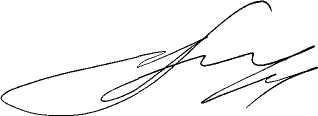 Глава Весьегонского муниципального округа                                                                                               А.В.ПашуковО внесении изменений в постановление Администрации Весьегонского муниципального округа от 30.12.2020 № 697Объемы и источники финансирования муниципальной программы по годам ее реализации  в разрезе подпрограмм Общий объем реализации программы в 2021-2026 годах составляет 83384022,57 руб., в т.ч. по годам ее реализации в разрезе подпрограмм:          2021 год всего   -  26856637,57 руб.подпрограмма 1 –  7759898,40 руб.подпрограмма 2 -   18966739,17 руб.подпрограмма 3 -       130 000,00 руб.подпрограмма 4 -    02022 год всего -    11 305 477,00 руб.подпрограмма 1 -   2 038 300,00 руб.подпрограмма 2 -    9 267 177,00 руб.подпрограмма 3 -    0подпрограмма 4 -    02023 год всего -       11 305 477,00 руб.подпрограмма 1 -    2 038 300,00 руб.подпрограмма 2 -     9 267 177,00 руб.подпрограмма 3 -    0подпрограмма 4 -    0 2024 год всего -       11 305 477,00 руб.подпрограмма 1 -     2 038 300,00 руб.подпрограмма 2 -     9 267 177,00 руб.подпрограмма 3 -    0подпрограмма 4 -    02025 год всего -       11 305 477,00 руб.подпрограмма 1 -     2 038 300,00 руб.подпрограмма 2 -     9 267 177,00 руб.подпрограмма 3 -    0подпрограмма 4 -    02026 год всего -       11 305 477,00 руб.подпрограмма 1 -     2 038 300,00 руб.подпрограмма 2 -     9 267 177,00 руб.подпрограмма 3 -    0подпрограмма 4 -    0202120222023202420252026итогоПовышение комфортности проживания граждан14052630,719267177,009267177,009267177,009267177,009267177,0060388515,71Расходы на реализацию программ по поддержке местных инициатив4914108,460,000,000,000,000,004914108,46Итого18966739,179267177,009267177,009267177,009267177,009267177,0065302624,17